Wie funktioniert die Informationsverarbeitung und -weiterleitung im Gehirn?Aufgabe 1: Informiere dich im Internet (insb. auf der Webseite http://www.biologie-schule.de/nervenzelle-neuron.php) über den Aufbau und die Funktionsweise der Nervenzellen (Neuronen) im Gehirn. Insbesondere: Wie werden die Signale von Zelle zu Zelle weitergeleitet?Füge die fehlenden Fachbegriffe in der nachfolgenden Zeichnung eines Neurons ein.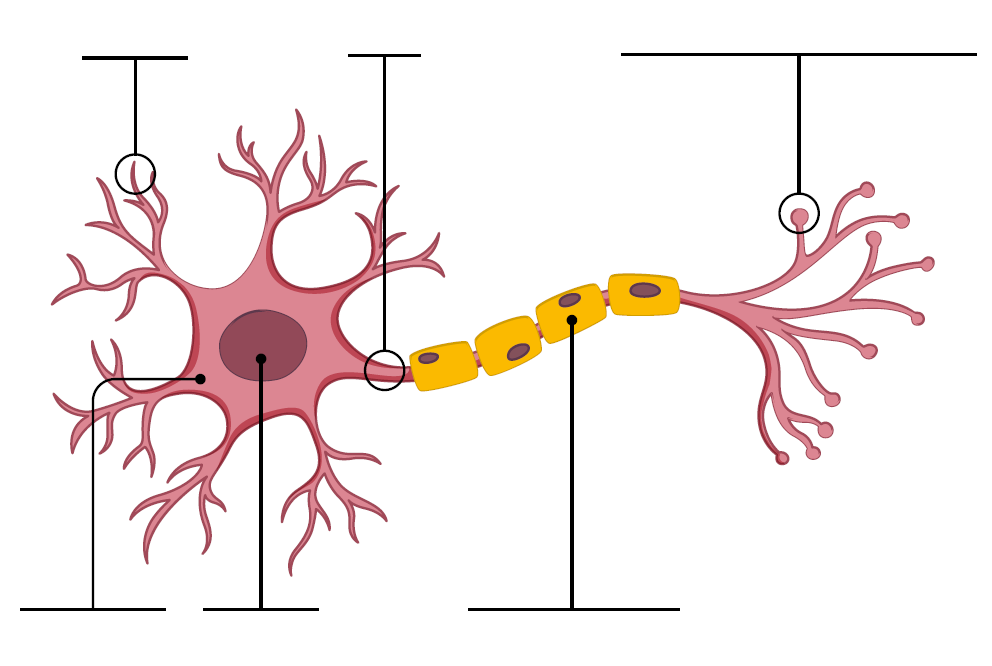 Quelle: Science on Stage Deutschland e.V. [bearbeitet]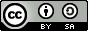 Fasse die Signalaufnahme, -verarbeitung und -weiterleitung innerhalb einer Nervenzelle kurz zusammen. Die Begriffe Dendriten, Axonhügel, Axon und Synapsenendknöpfchen müssen darin vorkommen.Aufgabe 2 (für die Schnellen):Skizziere nachfolgend deine Vermutung, wie ein Modell eines künstlichen Neurons aussehen könnte. Das Modell soll so weit reduziert sein, dass nur die Bestandteile enthalten sind, die zur Signalaufnahme, -verarbeitung und -weiterleitung (siehe Aufg. 1c) nötig sind. Beschrifte außerdem die Bestandteile. Tipps: Die eingehenden Signale sind Zahlen unterschiedlicher Größe.Nicht alle Bestandteile eines natürlichen Neurons sind im Modell nötig.